Уважаемый пользователь официального сайта  https://pfr.gov.ru, вы можете заказать справку (выписку) о трудовой деятельности.Зайдите на официальный сайт ПФР и кликните по кнопке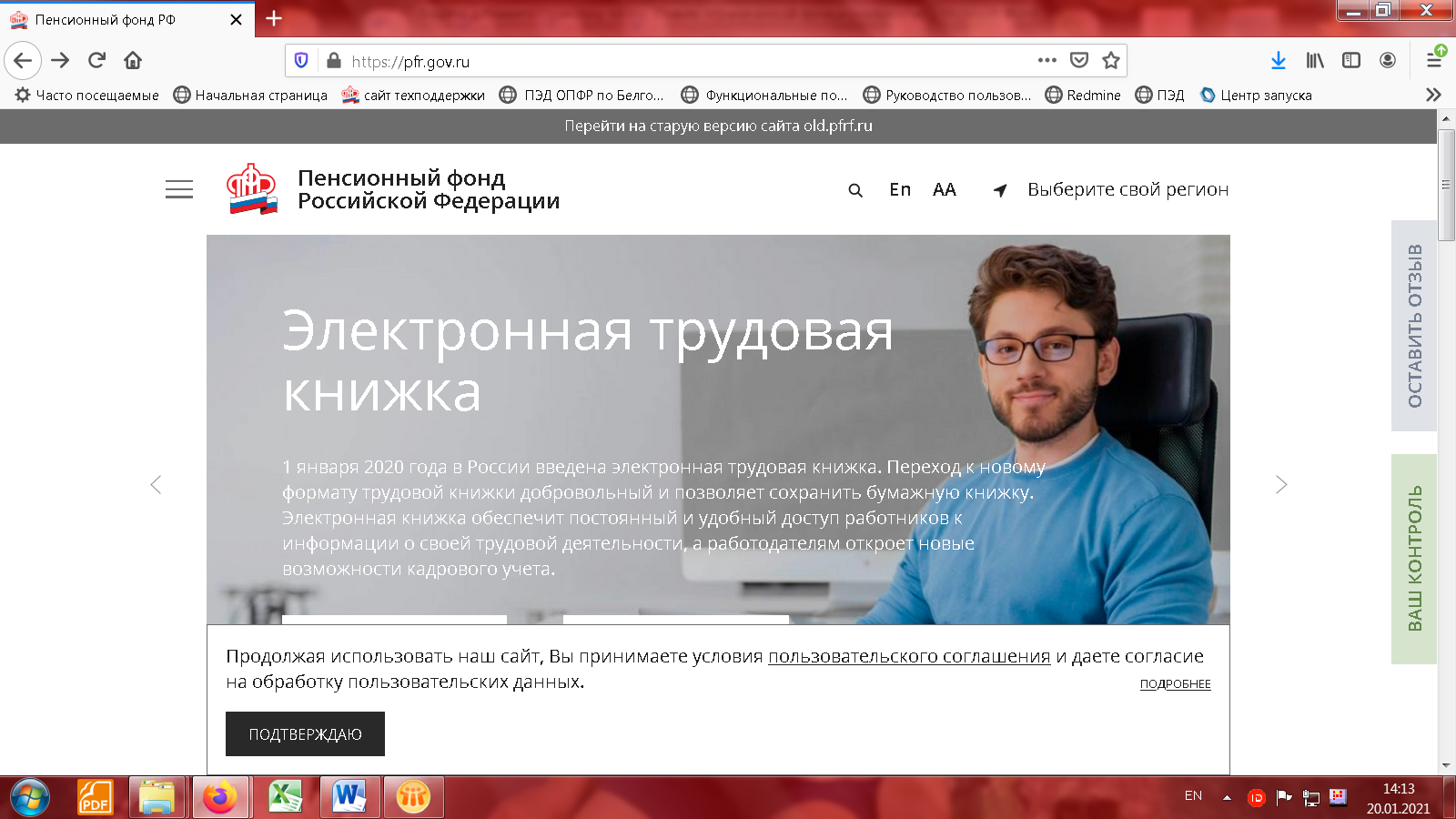 Для входа в Личный кабинет  используем Вашу учетную запись в Единой системе идентификации и аутентификации (ЕСИА).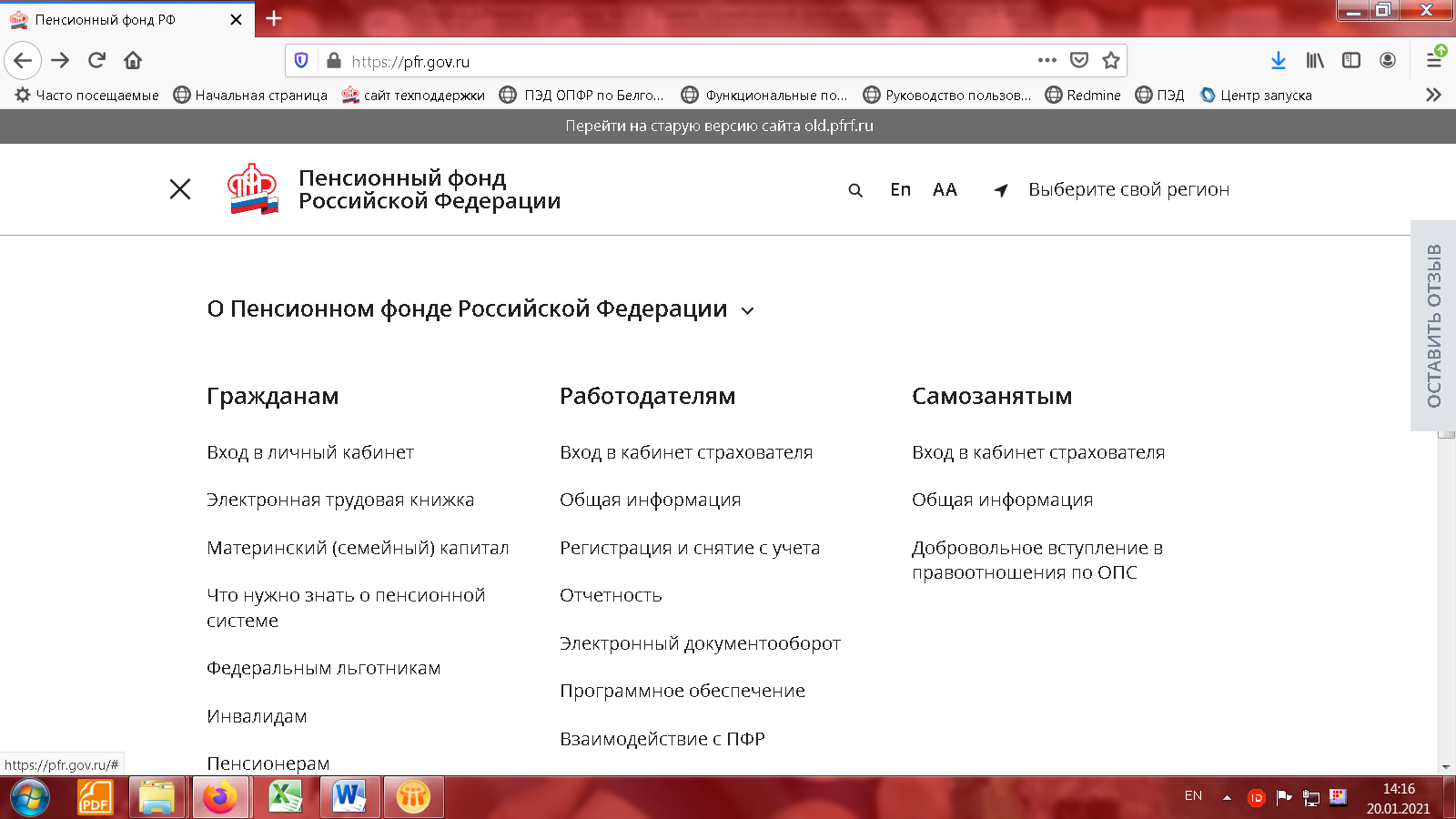 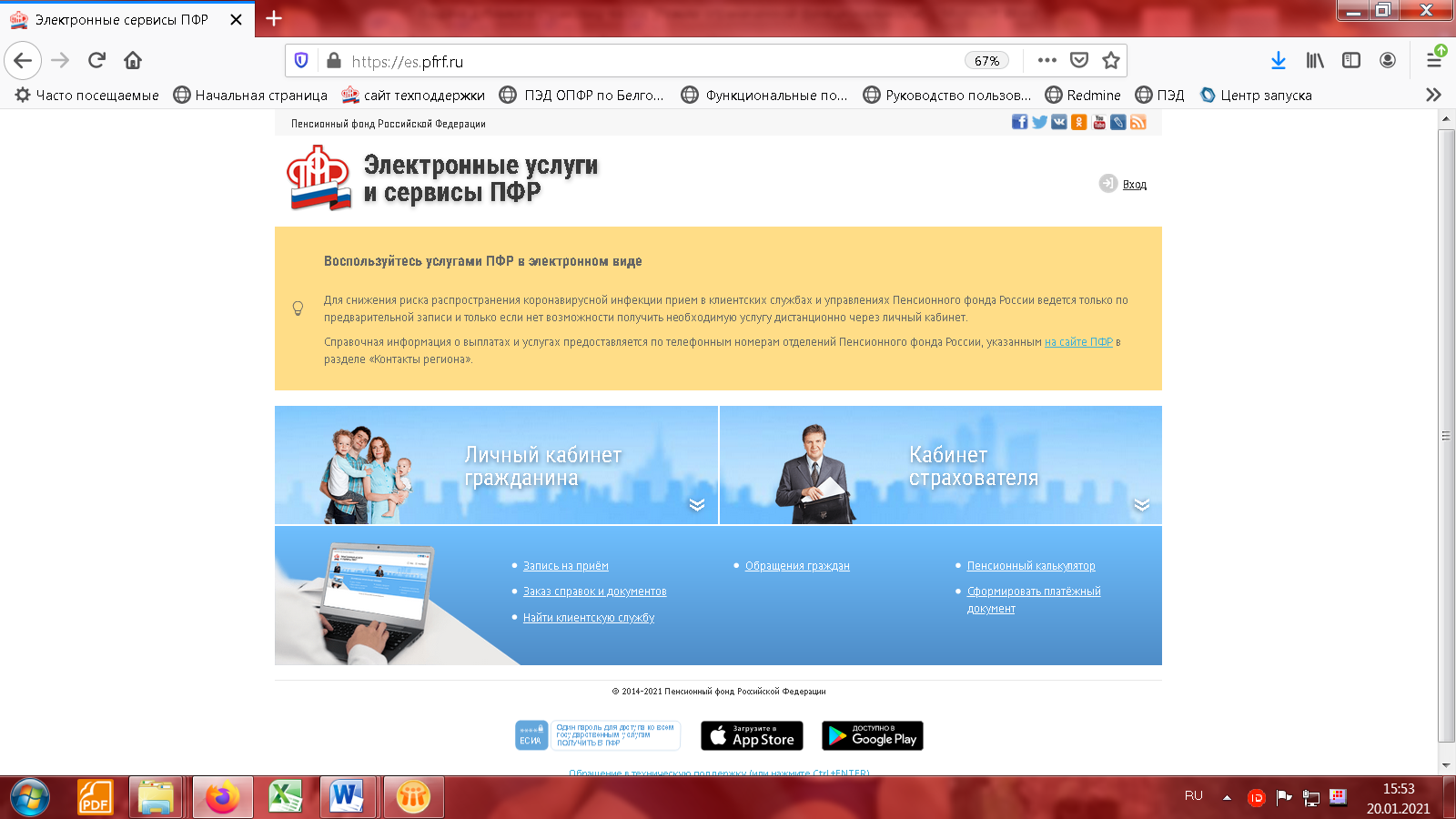 В открывшемся списке электронных услуг и сервисов ПФР выбираем «Заказать справку (выписку) о трудовой деятельности»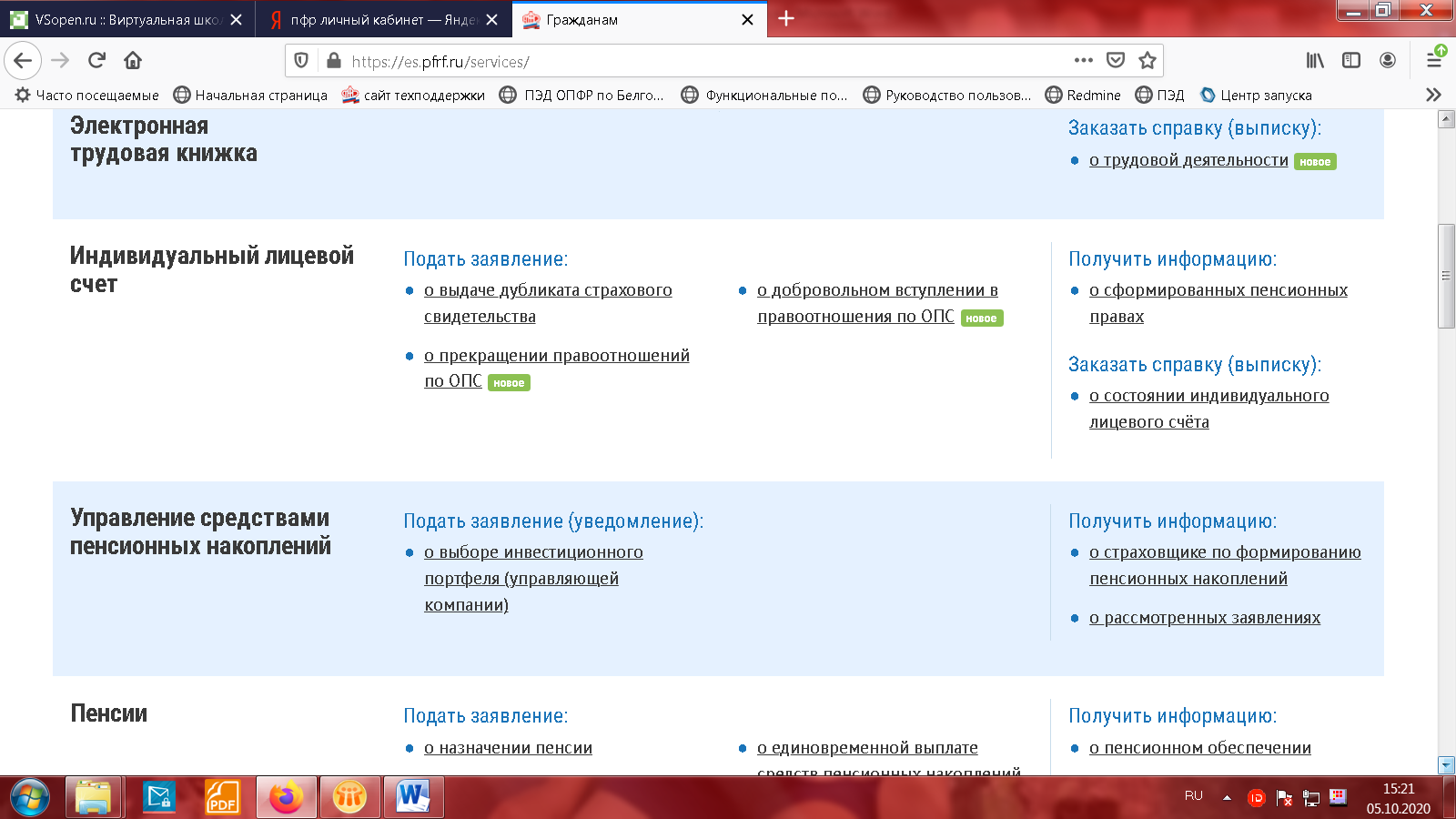 Вводим адрес электронной почты (вс случае необходимости)  и нажимаем кнопку «Запросить».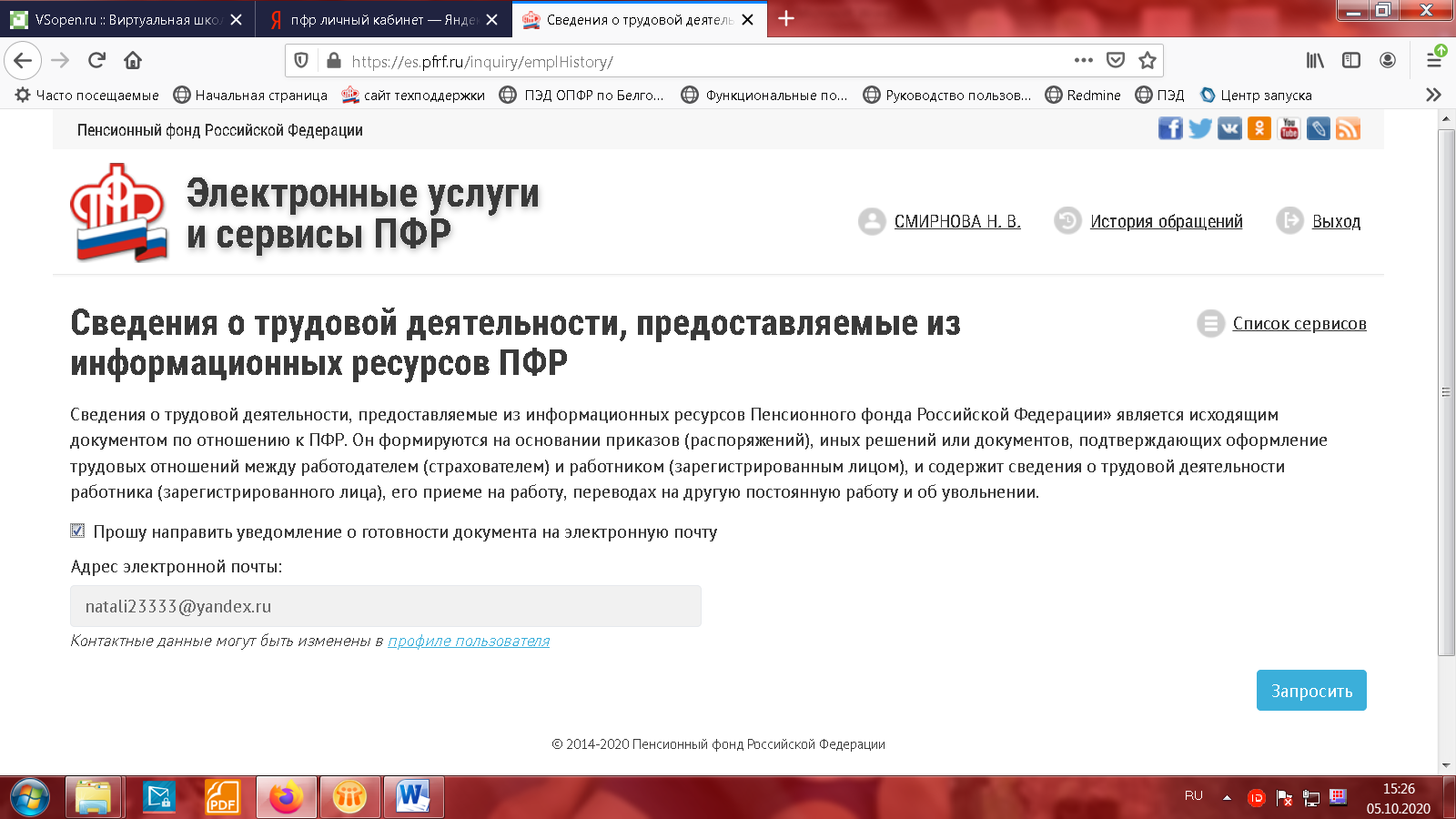 	В истории обращений можно отследить статус запрашиваемых сведений. Справку (выписку) о трудовой деятельности можно получить на  адрес электронной почты, который вы  указывали.Так же Вы можете заказать выписку  из электронной трудовой книжки  через портал гос.услуг	После авторизации на портале надо перейти в каталог услуг. Там находим услугу под названием «Сведения о трудовой деятельности». Сделать это можно вручную, через каталог, либо воспользоваться строкой поиска и просто начать писать эту фразу… 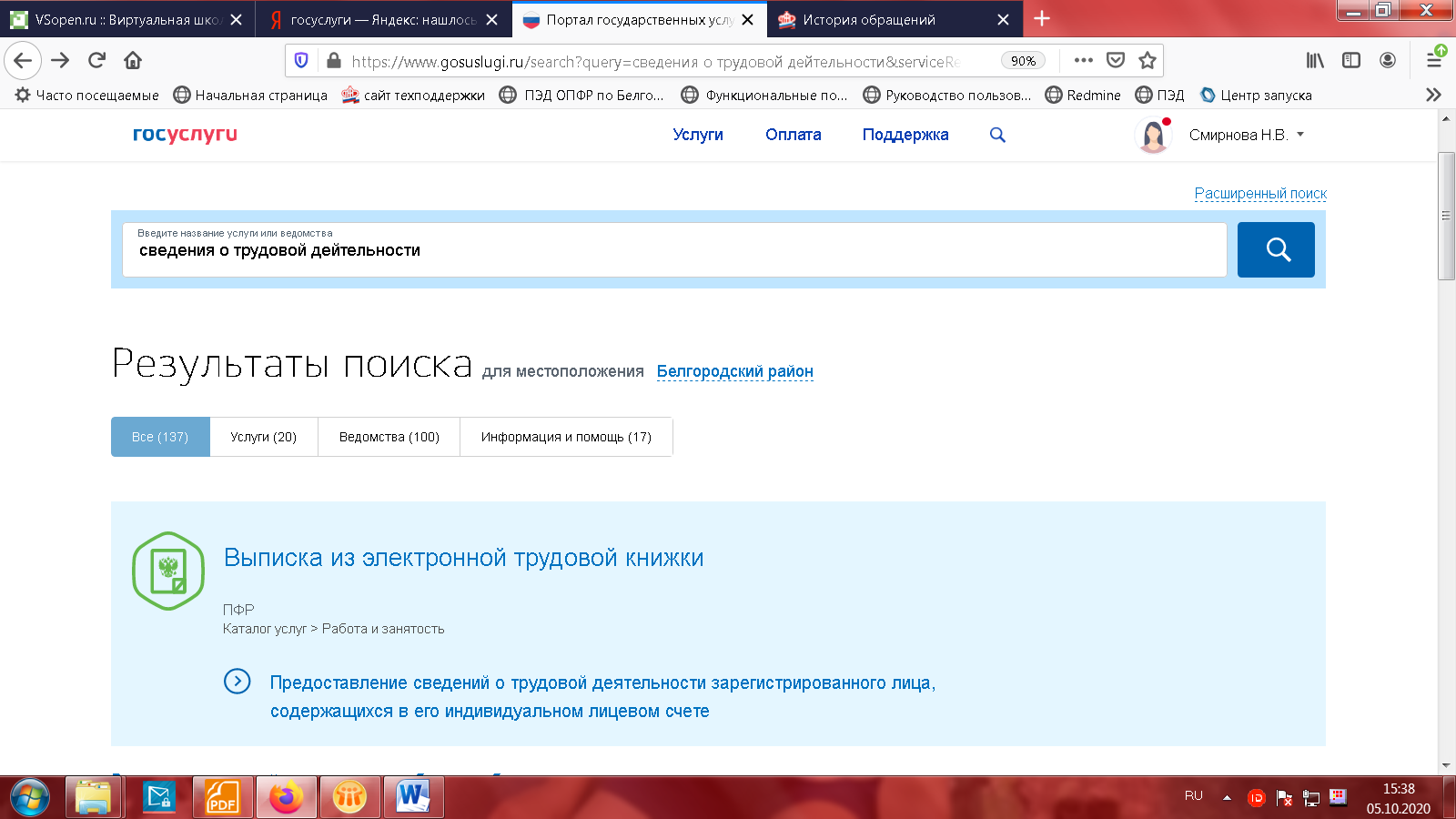 	Далее нажмите на результат поиска. Появится страница, где не сразу разберешься, что к чему. Посмотрев внимательно, определимся – нам в раздел «услуги».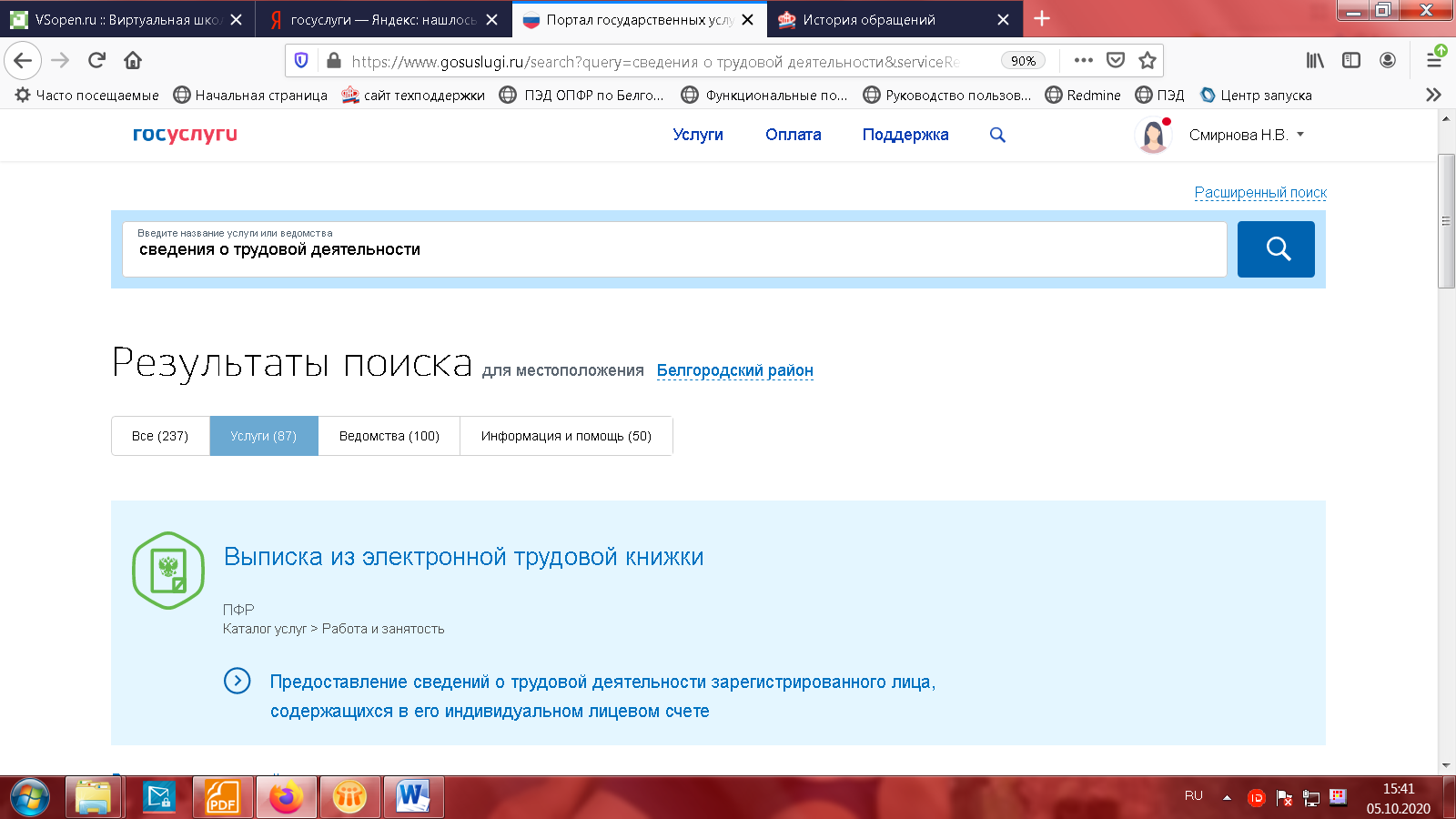 На следующем этапе уже можно получить услугу. Нажимаем «Получить услугу» 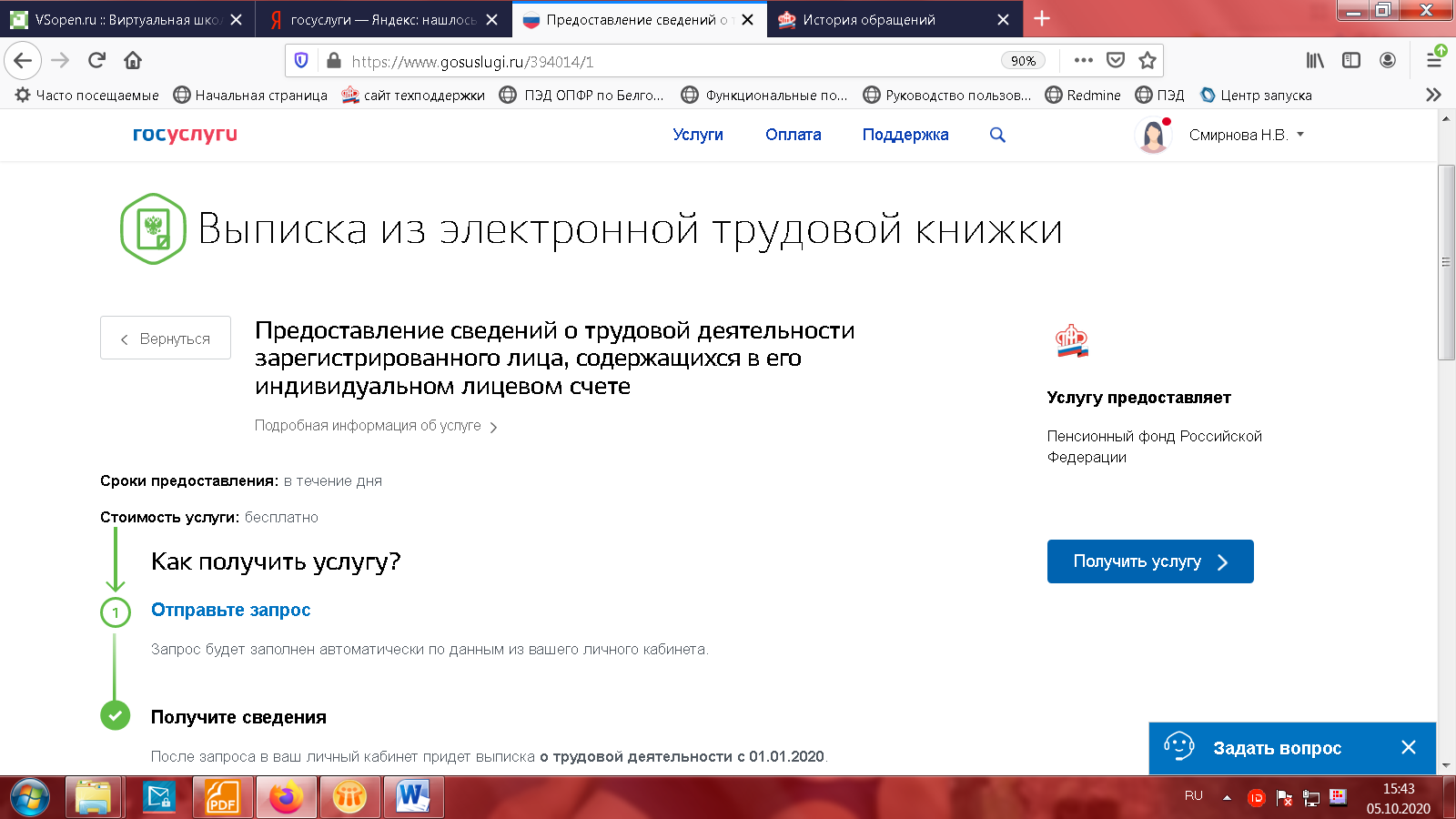 А дальше мы заполняем все данные (в случае необходимости) и нажимаем кнопку «Подать заявление».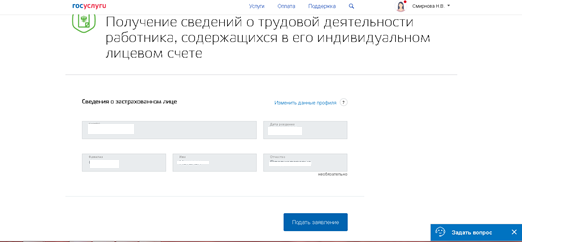 Переходим в историю обращений.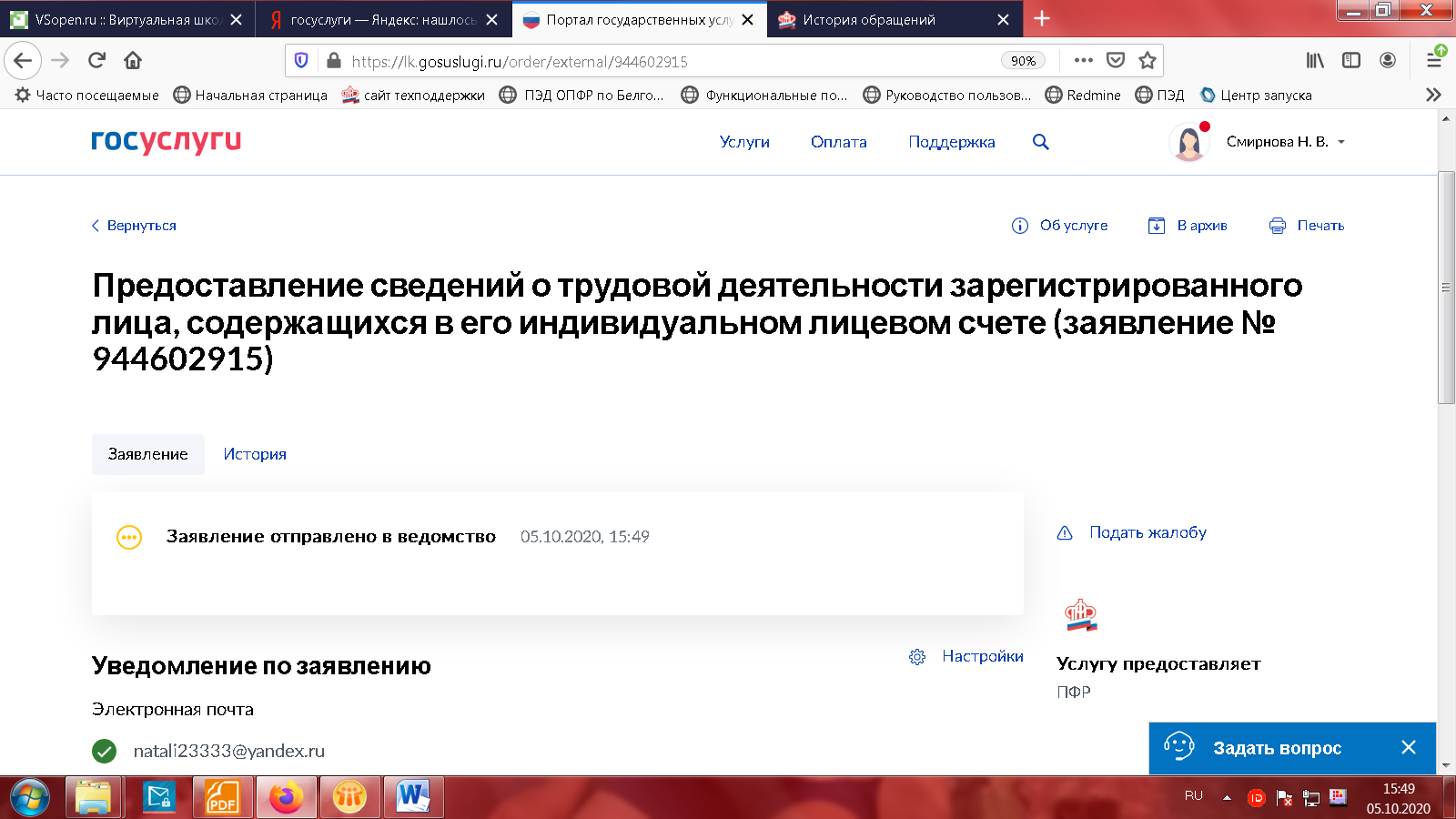 Сведения о трудовой деятельности Вы можете  получить в форматах xml, pdf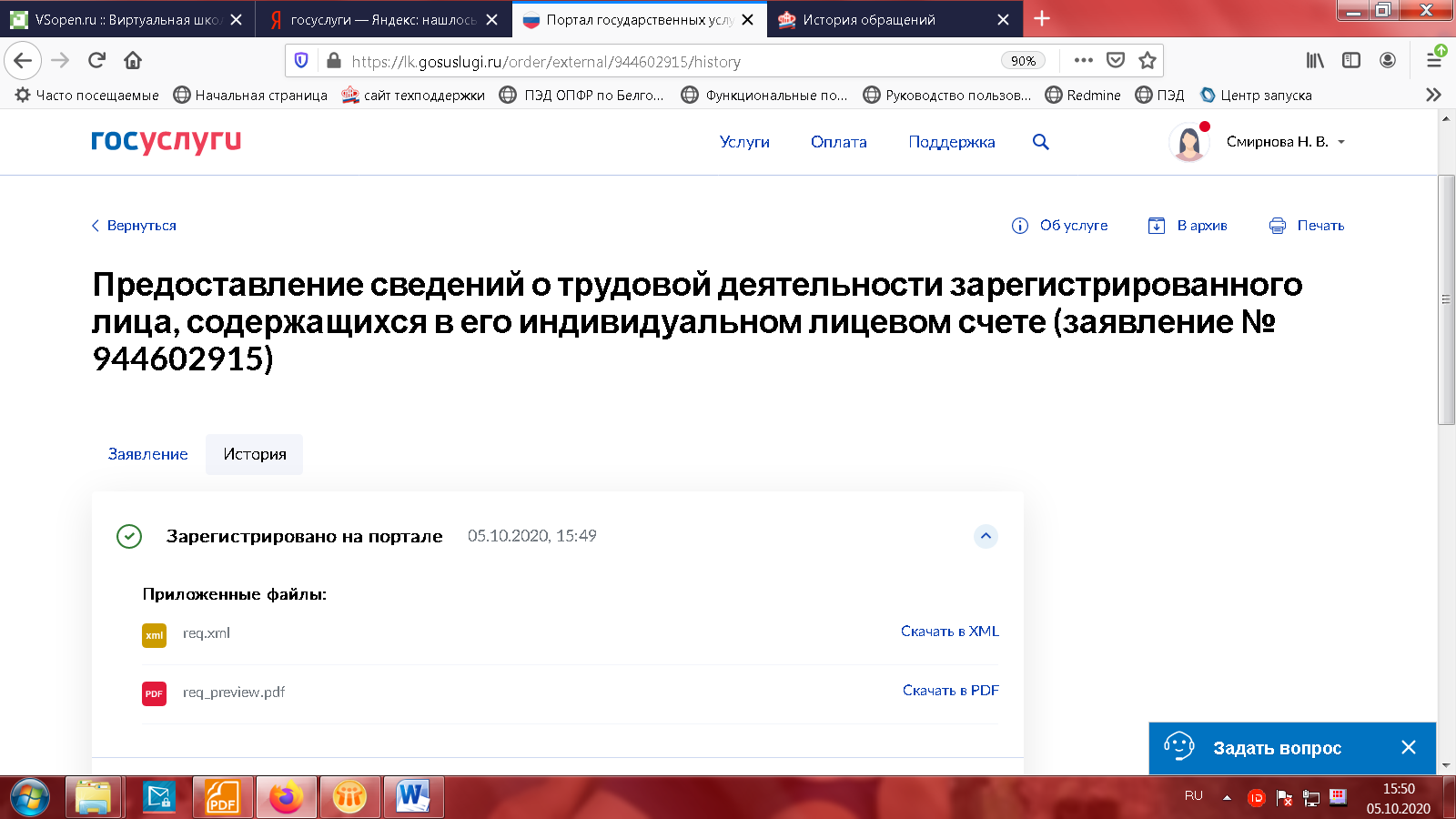 